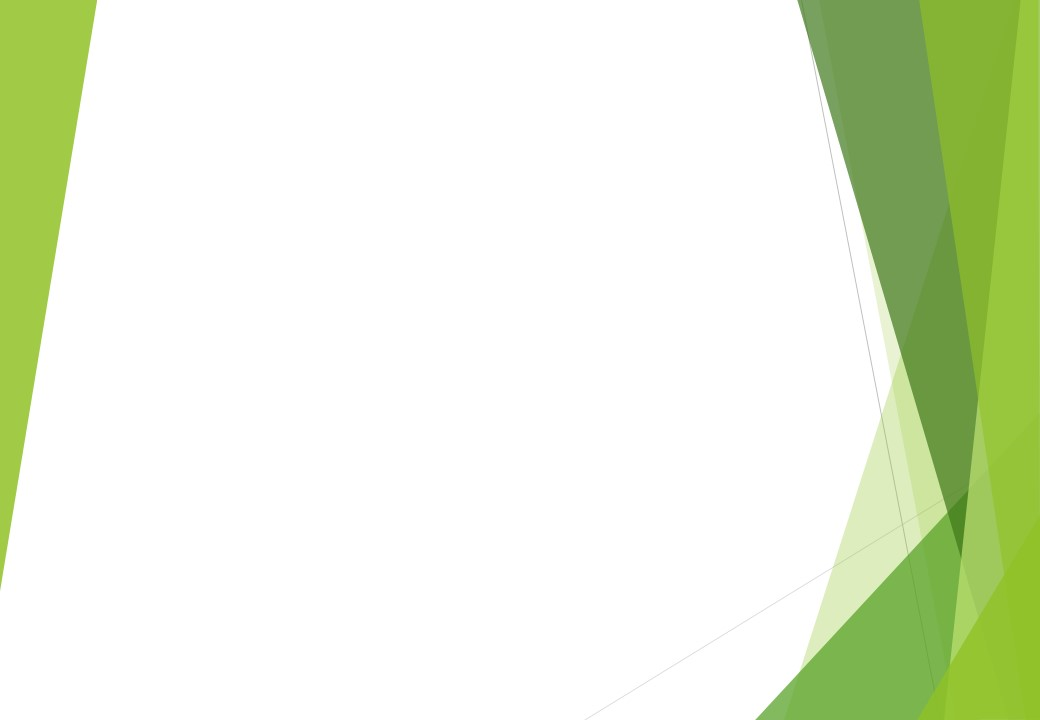 北海道修学旅行モデルコース新千歳空港利用　4日間　冬の道東コース1日目各地ーーー新千歳空港＝＝＝旭山動物園＝＝＝道の駅しらたき＝＝＝ホテル網走午前昼午後夕方夜2日目ホテル＝＝＝選択別体験（下記4つより選択）選択別体験（下記4つより選択）選択別体験（下記4つより選択）選択別体験（下記4つより選択）選択別体験（下記4つより選択）＝＝＝ホテル網走朝日中日中日中日中日中夜3日目ホテル＝＝＝選択別体験（下記4つより選択）選択別体験（下記4つより選択）選択別体験（下記4つより選択）選択別体験（下記4つより選択）選択別体験（下記4つより選択）＝＝＝ホテル幕別又十勝川朝日中日中日中日中日中夜4日目ホテル＝＝＝新千歳空港ーーー各地朝午前夕方＝＝＝バスーーー航空機□■□JR***タクシー…徒歩～～～フェリー